20 июня газета «Профсоюзный курьер» опубликовала статью «В Березниках не допустили сотрудников отдела защиты прав трудящихся к выполнению проверок». В ней говорится, что руководители муниципальных учреждений Березников – детской музыкальной школы № 1 им. П. И. Чайковского и Березниковского драматического театра – воспрепятствовали проведению проверок инспекторами крайсовпрофа, хотя «получили и рассмотрели» уведомления о планируемых плановых проверках. Стоит отметить, что копии уведомлений руководителями упомянутых учреждений были получены по электронной почте в первом случае за один, в другом - за два рабочих дня (!!!) до проведения «плановых» проверок. При этом официальные письма на бумажном носителе получены Березниковским драматическим театром 7 июня (сама проверка была назначена на 5 июня), музыкальной школой № 1 – 6 июня (дата проверки назначена на 4 июня). В одном из уведомлений были требования предоставить порядка 40 наименований документов, и не указано, в отношении кого из работников, членов профсоюза, будет проводиться проверка. При этом о планируемых «плановых» проверках не были поставлены в известность ни управление культуры администрации города, ни администрация города. В связи с вышеизложенным у администрации города Березники возникли сомнения в правомочности действий инспекторов крайсовпрофа. От имени главы города С. П. Дьякова в адрес прокурора города Березники было отправлено письмо с просьбой дать разъяснения по сложившейся ситуации и подтвердить обоснованность данных проверок.В статье также говорится, что проверки трудового законодательства были «заранее согласованы». Эта информация не соответствует действительности: ни администрация города, ни управление культуры, ни руководители учреждений данные проверки не согласовывали. Не соответствует действительности и информация о том, что проверяющим был «закрыт доступ в организации»: ограничений по доступу в детскую музыкальную школу и Березниковский драматический театр нет.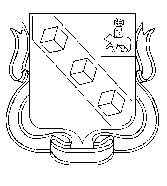 Администрация города Березники
УПРАВЛЕНИЕ ПО СВЯЗЯМ             С ОБЩЕСТВЕННОСТЬЮ И ВОПРОСАМ ВНУТРЕННЕЙ ПОЛИТИКИСоветская площадь, д. 1, г. Березники, Пермский край, 618417Тел. (3424) 26 24 43; факс (3424) 26 40 25
E-mail: press_glv@mail.ru ОКПО 04038241, ОГРН 1025901701616
ИНН/КПП 5911000244/591101001. Администрация города Березники
УПРАВЛЕНИЕ ПО СВЯЗЯМ             С ОБЩЕСТВЕННОСТЬЮ И ВОПРОСАМ ВНУТРЕННЕЙ ПОЛИТИКИСоветская площадь, д. 1, г. Березники, Пермский край, 618417Тел. (3424) 26 24 43; факс (3424) 26 40 25
E-mail: press_glv@mail.ru ОКПО 04038241, ОГРН 1025901701616
ИНН/КПП 5911000244/591101001. Главному редактору газеты «Профсоюзный курьер» Н.В. ГоревойОб уточнении  информацииНачальник управленияО.А. Красных